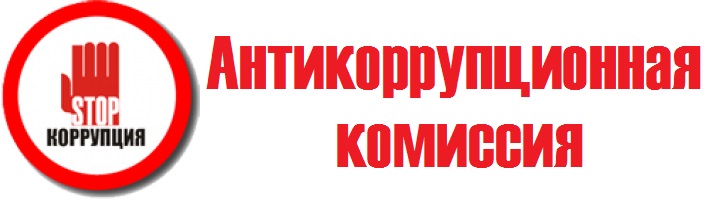 Новожилова Н. М. – директор Гущина О. Ю. –  завхоз Хромов Е. Н. –  учитель информатики Чаркина Н. В. – председатель СТК Воробьева О. Ю. - воспитатель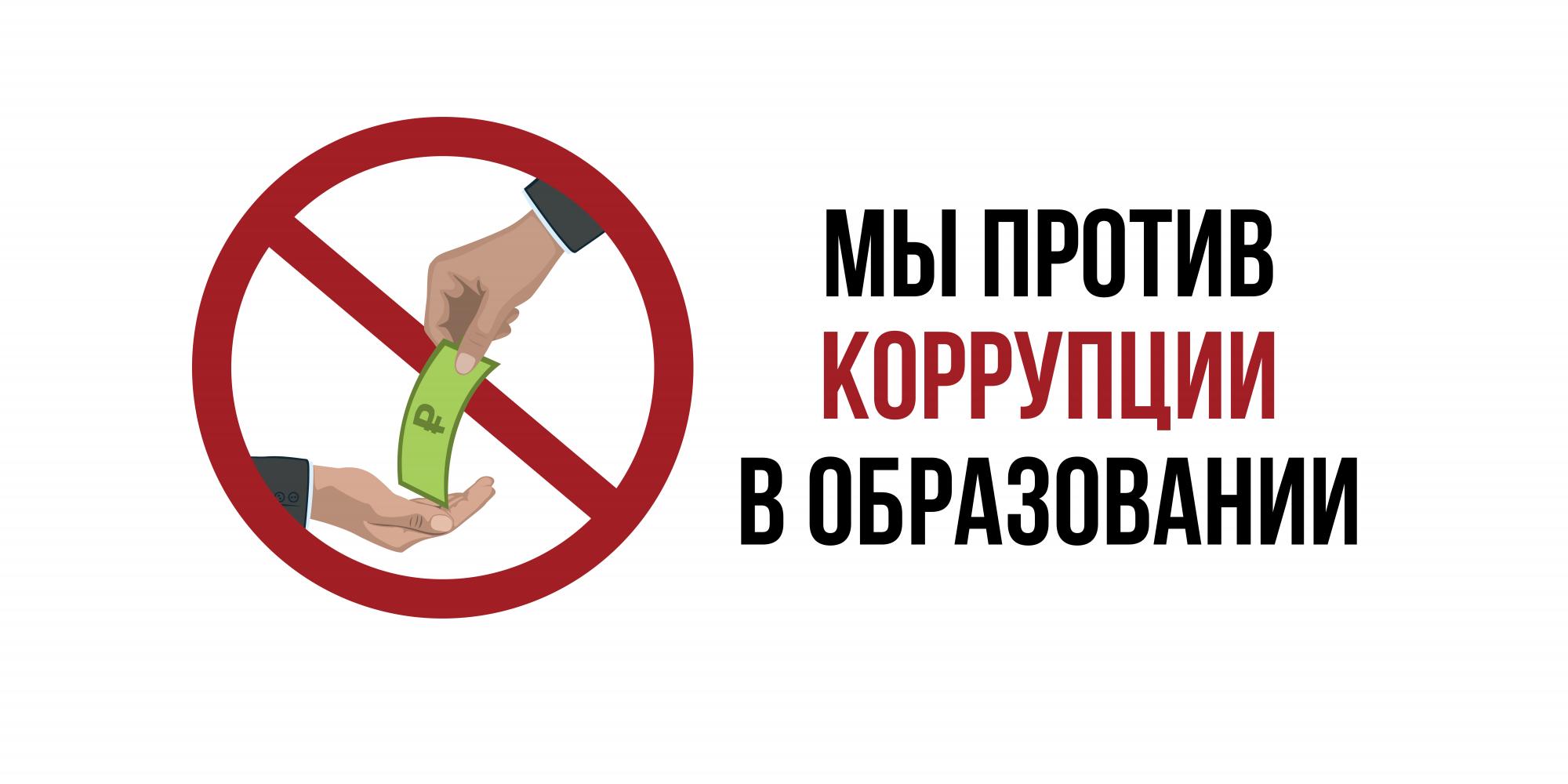 